Responsive Web DesignerObjectiveTo obtain a challenging and rewarding Web Designer / Front End Developer position where I can utilize my knowledge, proficiency, and skills to contribute to the company's growth. I make easy to use websites, meeting industry standards and giving users the best experience. I am capable of working in solo and group environment using good communicational and managing skills.SkillsMy JavaScript are Hack Proof Coding. Try to Hack this http://gnio.us/js/scripts.jsAlso capable of doing W3C Valid Code, SEO, Cross Browser Compatibility, Ajax, JSON, Tri Fold Brochures, Business Cards, and Social Media Posts.Work Experience – 5+ Years	Company: SEO Planet           India     Training students about Web Design and other basic Graphics Designing	 TECOM, UAE     Develop HTML/CSS for Desktop, Tablets and Mobile Devices.  Also did work for DM3 Institute marketing materials.           Dubai Silicon Oasis, UAE     Responsible for creating HTML/CSS and Custom jQuery Codes. 	Company: LBiDubai Media City, Dubai, UAE   I specialized in bridging the gap between design and development process. Responsible for overall Interface Development and advice designers to choose the best of technical capabilities.                                              Company: TechnologiesIndiaAssisted in design and production of several web sites. Recent ProjectsMy Online CV(Mobile Device Friendly): Listed Below is few Responsive HTML/CSS/jQuery Works. I am capable of working on both     Left-to-Right and Right-to-Left Languages. Also I worked on Emailers and other HTML Newsletters as well.DM3 Institute TheZiyad.com SD Photography Litmus Learning Awok Online Shopping Jacky’s Electronics, DSF Jacky’s Electronics, Share and Win Magalie, UK Music Artist Regents IMS The White Label App First Regents Buzinessware Yas Island Official Website Abudhabi Art Fair  Dashboard DesignSocial Network Collaborate Cloud Awok.comSD Photography TheZiyad.com Halafeek Mobile App Design EducationDiploma in Computer Engineering                                                      2004 – 2007Technical Education of Kerala Government, India                                   Class 10th                                                                                                                                                               2002Central Board of Secondary Education, India                                         Linguistic Abilities	English                                                                                      Read – Write – Speak	Malayalam                                                                                                    NativePersonal DetailsFirst Name of Application CV No : 467892Whatsapp Mobile: +971504753686 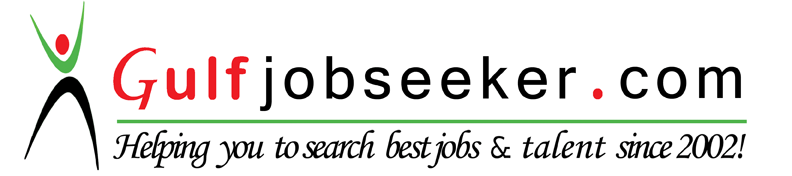 Website        gnio.usAndroid AppSearch for GNIO.US in Play StoreDesign Software                        Adobe Photoshop CS5, InDesign, IllustratorFront-End Scripting                     HTML/CSS, jQuery, AngularJS, SASSResponsive Design                      CSS3 Media Queries, Twitter BootstrapBack-End Scripting                     PHP5 + MySQL5Content Management System        WordPressWeb Server Package                   WAMP ServerIDE                                                    Notepad++, Adobe Dreamweaver, Sublime TextTesting / Debugging                   Firebug, Chrome Element Inspector, YSlowSource Code Management           Git, GitHubWeb Trainer                                                         June 2015 – September 2015Responsive Web Developer                                                         April 2014 – March 2015Front End Web Developer                                                         October 2012 – February 2014Front End Web Developer                                                       July 2011 – July 2012Web Designer                                                                          December 2007 – May 2011Front end DevelopmentResponsive + HTML/CSS + JavaScript/jQueryDesign WorksPhotoshop CS5WordPressTheme DevelopmentDate of Birth      12th May 1987Sex                     MaleNationality         Indian